        AULA 03 REMOTA - SEQUÊNCIA DIDÁTICA – EDUCAÇÃO FÍSICA – 4º ANO NOME DA ATIVIDADE: APRIMORANDO SALTOS	Para essa atividade será necessário cabos de vassoura ou cordas e litros de garrafa pet.  Deverá fazer saltos por cima das cordas ou cabos de vassoura, de um lado para o outro, depois para frente e para trás alternando os pés, e saltar sobre os litros com os dois pés juntos e para finalizar polichinelos as atividades com 10 saltos terminado o circuito descansar 30 segundos e fazer de 3 a 5 vezes. Duração 30 min.Escola Municipal de Educação Básica Augustinho Marcon.Catanduvas, março de 2021.Diretora: Tatiana Bittencourt Menegat. Assessora Técnica Pedagógica: Maristela Apª. Borella Baraúna.Assessora Técnica Administrativa: Margarete Petter Dutra.Professora: Gabriela Abatti. Aluno(a): _____________________________________________Disciplina: Educação FísicaTurma: 4º ano.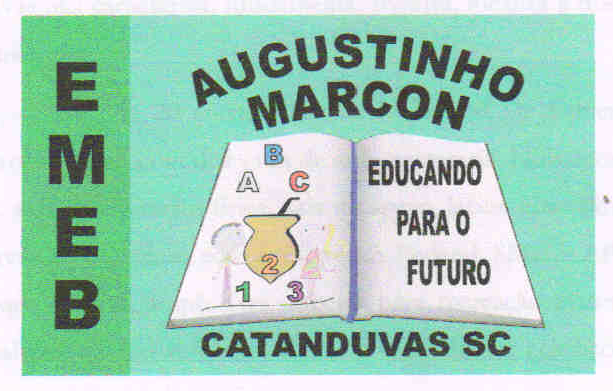 